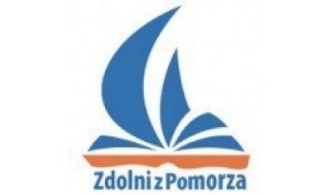 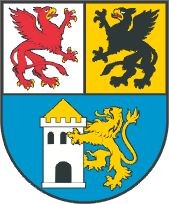 WNIOSEK O PRZYZNANIE STYPENDIUM na realizację celów edukacyjnych związanych z rozwojem szczególnych uzdolnień uczniów 
w obszarze Projektu „Zdolni z Pomorza- powiat lęborski” w ramach Regionalnego Programu Operacyjnego Województwa Pomorskiego na lata 2014-2020 (RPO WP 2014-2020)współfinansowanego z Europejskiego Funduszu SpołecznegoW przypadku zaznaczenia znakiem „X”, do wniosku należy dołączyć kserokopię dokumentów potwierdzających powyższe.W przypadku zaznaczenia znakiem „X”, do wniosku należy dołączyć kserokopię dokumentów potwierdzających powyższe.Wyrażam zgodę na przetwarzanie danych osobowych zawartych w niniejszym dokumencie niezbędnych do realizacji postępowania zgodnie z ustawą z dnia 10.05.2018 r. o ochronie danych osobowych (t.j. Dz. U. z 2019 r. poz. 1781). Zgodnie z art. 6 ust. 1 lit. c Rozporządzenia Parlamentu Europejskiego i Rady (UE) 2016/679 z dnia 27 kwietnia 2016 r. w sprawie ochrony osób fizycznych w związku z przetwarzaniem danych osobowych i w sprawie swobodnego przepływu takich danych oraz uchylenia dyrektywy 95/46/WE (ogólne rozporządzenie o ochronie danych) RODO z dnia 27 kwietnia 2016 r.Jestem świadomy/a odpowiedzialności karnej za złożenie fałszywego oświadczenia.	……………………………………………………………………………………….…..	(miejscowość, data, czytelny podpis)Wnioskodawca 
  Rodzic/opiekun prawny          Pełnoletni uczeńWnioskodawca 
  Rodzic/opiekun prawny          Pełnoletni uczeńNAZWISKOIMIĘADRESPESELTELEFON KONTAKTOWYDane ucznia, któremu ma zostać przyznane stypendiumDane ucznia, któremu ma zostać przyznane stypendiumNAZWISKOIMIĘDATA I MIEJSCE URODZENIAPESELIMIONA RODZICÓWADRES ZAMIESZKANIASytuacja społeczno-ekonomiczna ucznia(należy zaznaczyć stawiając znak „X”)Sytuacja społeczno-ekonomiczna ucznia(należy zaznaczyć stawiając znak „X”)Posiadanie Karty Dużej Rodziny (rodzina wielodzietna)Posiadanie aktualnej decyzji o prawie do zasiłku rodzinnegoPosiadanie aktualnego orzeczenia o niepełnosprawnościOdległość miejsca zamieszkania od LCNK(należy zaznaczyć stawiając znak „X”)Odległość miejsca zamieszkania od LCNK(należy zaznaczyć stawiając znak „X”)Ta sama miejscowośćDo 10 kmPowyżej 10 kmSzczególne osiągnięcia uzyskane w semestrze, za który wypłaca się stypendium (należy zaznaczyć stawiając znak „X”)Szczególne osiągnięcia uzyskane w semestrze, za który wypłaca się stypendium (należy zaznaczyć stawiając znak „X”)Tytuł laureata olimpiady/ konkursu kuratoryjnego z przedmiotów objętych wsparciem w ramach projektuTytuł finalisty olimpiady/ konkursu kuratoryjnego z przedmiotów objętych wsparciem w ramach projektuTytuł laureata konkursu/ projektów/ ligi zadaniowejTytuł finalisty konkursu projektów/ ligi zadaniowejDane dotyczące rachunku bankowego, na które ma być przekazane stypendium (nie ma możliwości wypłaty stypendium w formie gotówkowej, proszę podać nr rachunku bankowego)Dane dotyczące rachunku bankowego, na które ma być przekazane stypendium (nie ma możliwości wypłaty stypendium w formie gotówkowej, proszę podać nr rachunku bankowego)Dane dotyczące rachunku bankowego, na które ma być przekazane stypendium (nie ma możliwości wypłaty stypendium w formie gotówkowej, proszę podać nr rachunku bankowego)Dane dotyczące rachunku bankowego, na które ma być przekazane stypendium (nie ma możliwości wypłaty stypendium w formie gotówkowej, proszę podać nr rachunku bankowego)Dane dotyczące rachunku bankowego, na które ma być przekazane stypendium (nie ma możliwości wypłaty stypendium w formie gotówkowej, proszę podać nr rachunku bankowego)Dane dotyczące rachunku bankowego, na które ma być przekazane stypendium (nie ma możliwości wypłaty stypendium w formie gotówkowej, proszę podać nr rachunku bankowego)Dane dotyczące rachunku bankowego, na które ma być przekazane stypendium (nie ma możliwości wypłaty stypendium w formie gotówkowej, proszę podać nr rachunku bankowego)Dane dotyczące rachunku bankowego, na które ma być przekazane stypendium (nie ma możliwości wypłaty stypendium w formie gotówkowej, proszę podać nr rachunku bankowego)Dane dotyczące rachunku bankowego, na które ma być przekazane stypendium (nie ma możliwości wypłaty stypendium w formie gotówkowej, proszę podać nr rachunku bankowego)Dane dotyczące rachunku bankowego, na które ma być przekazane stypendium (nie ma możliwości wypłaty stypendium w formie gotówkowej, proszę podać nr rachunku bankowego)Dane dotyczące rachunku bankowego, na które ma być przekazane stypendium (nie ma możliwości wypłaty stypendium w formie gotówkowej, proszę podać nr rachunku bankowego)Dane dotyczące rachunku bankowego, na które ma być przekazane stypendium (nie ma możliwości wypłaty stypendium w formie gotówkowej, proszę podać nr rachunku bankowego)Dane dotyczące rachunku bankowego, na które ma być przekazane stypendium (nie ma możliwości wypłaty stypendium w formie gotówkowej, proszę podać nr rachunku bankowego)Dane dotyczące rachunku bankowego, na które ma być przekazane stypendium (nie ma możliwości wypłaty stypendium w formie gotówkowej, proszę podać nr rachunku bankowego)Dane dotyczące rachunku bankowego, na które ma być przekazane stypendium (nie ma możliwości wypłaty stypendium w formie gotówkowej, proszę podać nr rachunku bankowego)Dane dotyczące rachunku bankowego, na które ma być przekazane stypendium (nie ma możliwości wypłaty stypendium w formie gotówkowej, proszę podać nr rachunku bankowego)Dane dotyczące rachunku bankowego, na które ma być przekazane stypendium (nie ma możliwości wypłaty stypendium w formie gotówkowej, proszę podać nr rachunku bankowego)Dane dotyczące rachunku bankowego, na które ma być przekazane stypendium (nie ma możliwości wypłaty stypendium w formie gotówkowej, proszę podać nr rachunku bankowego)Dane dotyczące rachunku bankowego, na które ma być przekazane stypendium (nie ma możliwości wypłaty stypendium w formie gotówkowej, proszę podać nr rachunku bankowego)Dane dotyczące rachunku bankowego, na które ma być przekazane stypendium (nie ma możliwości wypłaty stypendium w formie gotówkowej, proszę podać nr rachunku bankowego)Dane dotyczące rachunku bankowego, na które ma być przekazane stypendium (nie ma możliwości wypłaty stypendium w formie gotówkowej, proszę podać nr rachunku bankowego)Dane dotyczące rachunku bankowego, na które ma być przekazane stypendium (nie ma możliwości wypłaty stypendium w formie gotówkowej, proszę podać nr rachunku bankowego)Dane dotyczące rachunku bankowego, na które ma być przekazane stypendium (nie ma możliwości wypłaty stypendium w formie gotówkowej, proszę podać nr rachunku bankowego)Dane dotyczące rachunku bankowego, na które ma być przekazane stypendium (nie ma możliwości wypłaty stypendium w formie gotówkowej, proszę podać nr rachunku bankowego)Dane dotyczące rachunku bankowego, na które ma być przekazane stypendium (nie ma możliwości wypłaty stypendium w formie gotówkowej, proszę podać nr rachunku bankowego)Dane dotyczące rachunku bankowego, na które ma być przekazane stypendium (nie ma możliwości wypłaty stypendium w formie gotówkowej, proszę podać nr rachunku bankowego)Dane dotyczące rachunku bankowego, na które ma być przekazane stypendium (nie ma możliwości wypłaty stypendium w formie gotówkowej, proszę podać nr rachunku bankowego)Dane dotyczące rachunku bankowego, na które ma być przekazane stypendium (nie ma możliwości wypłaty stypendium w formie gotówkowej, proszę podać nr rachunku bankowego)Dane dotyczące rachunku bankowego, na które ma być przekazane stypendium (nie ma możliwości wypłaty stypendium w formie gotówkowej, proszę podać nr rachunku bankowego)Dane dotyczące rachunku bankowego, na które ma być przekazane stypendium (nie ma możliwości wypłaty stypendium w formie gotówkowej, proszę podać nr rachunku bankowego)Dane dotyczące rachunku bankowego, na które ma być przekazane stypendium (nie ma możliwości wypłaty stypendium w formie gotówkowej, proszę podać nr rachunku bankowego)Dane dotyczące rachunku bankowego, na które ma być przekazane stypendium (nie ma możliwości wypłaty stypendium w formie gotówkowej, proszę podać nr rachunku bankowego)Dane dotyczące rachunku bankowego, na które ma być przekazane stypendium (nie ma możliwości wypłaty stypendium w formie gotówkowej, proszę podać nr rachunku bankowego)Nr rachunku Nr rachunku Nr rachunku Nr rachunku Nr rachunku Nr rachunku Nr rachunku Nr rachunku Nr rachunku Nazwa banku:Nazwa banku:Nazwa banku:Nazwa banku:Nazwa banku:Nazwa banku:Nazwa banku:Nazwa banku:Nazwa banku:Nazwa banku:Nazwa banku:Nazwa banku:Nazwa banku:Nazwa banku:Nazwa banku:Nazwa banku:Nazwa banku:Nazwa banku:Nazwa banku:Nazwa banku:Nazwa banku:Nazwa banku:Nazwa banku:Nazwa banku:------